How to Participate in the…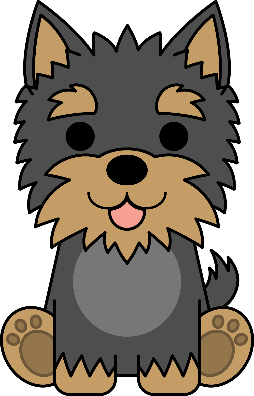 Fetch a Good Book! Reading IncentiveFrequently Asked Questions:What is this for?Our school wide reading incentive is to encourage students to read for fun and to see the value we as a school community place on reading.How does the incentive work this year?We decided to go all digital with our reading incentive this year.  We eliminated pages to count, forms to fill out and papers to turn in.  Instead we created a Google Form to let students and parents communicate when their child had read the goals for that month.  We also created a Digital Stocker Board to allow students to collect digital badges/stickers for each month completed.Why hasn’t my child received their stickers?You must do 2 things to set up your child’s Digital sticker page;1.   Make sure that you have responded to the invitation to the specials class in your child’s Google classroom.  2.   Open the assignment in the Specials/Library section and click on the Fetch a Good Book! document tile. This will open your child’s own personal copy of the sticker book that I can place stickers in. If you do not click on the document (located under the goals for each class and beside the form) then they have not created their own book yet and won’t be able to get stickers.How quickly will my child get their sticker?Mrs. Fernandez works on entering the stickers within 2 or 3 days of receiving the Google Form response.  If you haven’t heard from her within a few days, you may have to follow the steps above to create a book or contact her through Google Classroom or dfernandez@ccphilly.org .